Confirmation of Stage 1 Equivalence CertificateThis is to certify that (name): GMC number: College Reference number: has passed the Primary FRCA exam on: has completed the equivalent of the stage 1 Anaesthetic curriculum 2021 by demonstrating achievement of the learning outcomes as defined in the 2021 Curriculum for a CCT in Anaesthetics, for the domains of learning completed:Signed: 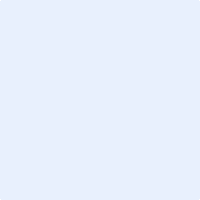 Name: Date: (Regional or Deputy Regional Advisor in Anaesthetics)Domains of learning Domains of learning AchievedGeneric ProfessionalProfessional Behaviours and CommunicationGeneric ProfessionalManagement and Professional Regulatory RequirementsGeneric ProfessionalTeam WorkingGeneric ProfessionalSafety and Quality ImprovementGeneric ProfessionalSafeguardingGeneric ProfessionalEducation and TrainingGeneric ProfessionalResearch and Managing DataSpecialty-specificPerioperative Medicine and Health PromotionSpecialty-specificGeneral AnaesthesiaSpecialty-specificRegional AnaesthesiaSpecialty-specificResuscitation and TransferSpecialty-specificProcedural SedationSpecialty-specificPainSpecialty-specificIntensive Care